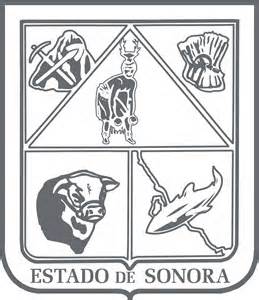                  GOBIERNO DEL ESTADO DE SONORA          	      17-SRH-P14-F01/REV.01            DESCRIPCIÓN DE PUESTO											ID: 1205-004OBJETIVORESPONSABILIDADESRELACIONES
MEDIDORES DE EFICIENCIA
DATOS GENERALES DEL PERFILGrado de estudios	Grado de estudios requerido y deseable.	Requerido:  	Deseable:   ¿El puesto requiere alguna especialización académica?	Carrera:	 Ingeniero Agrónomo Zootecnista	Área:	 Administrativa¿El puesto requiere experiencia laboral?La experiencia laboral requerida.1 año en Computación (programación UBA) mínimo1 año en Administración Pública7 meses en Disposiciones de la Ley de Ganadería¿La ejecución del puesto requiere del conocimiento del inglés o algún otro idioma?Grado de dominio del idioma inglés¿La ejecución del puesto requiere del conocimiento de manejo de computadora?Nivel de conocimientos de computación.¿Qué nivel de habilidad de trato con personas requiere el puesto?Habilidad de trato con personas.¿Cuál es el nivel de la responsabilidad gerencial necesaria?Nivel de responsabilidad gerencial¿Cuál es el resultado esencial del puesto?El resultado esencial del puesto y el resultado secundario más importante.En primer lugar: 
En segundo lugar:  En relación al servicio a la comunidad y a los objetivos sociales y políticos del Gobierno del Estado, su puesto:Orientación del puesto.Manejo de personal requeridoNúmero de personas a cargo del titular del puestoRecursos financieros a su cargo(M = 000; MM = 000,000 de pesos anuales)¿Si maneja recursos financieros, su responsabilidad sobre ellos es?Tipo de responsabilidad sobre los recursos financieros que maneja.Tipo de Análisis PredominanteMarco de actuación y supervisión recibidaProgramas establecidos / procedimientos amplios. El titular toma las decisiones para que los resultados se logren, corrigiendo desviaciones y destrabando obstáculos. Aunque informa con frecuencia, sus resultados son evaluables en períodos de pocas semanas.DATOS DE APROBACIÓNInformación provista por:                                                      Información aprobada por:DATOS GENERALESDATOS GENERALESDATOS GENERALESDATOS GENERALESTítulo actual del puesto funcional:Director de Servicios Registrales y MovilizaciónDependencia/Entidad:Secretaría de Agricultura, Ganadería, Recursos Hidráulicos, Pesca y Acuacultura     Área de adscripción:Dirección General de Servicios GanaderosReporta a:Director General de Servicios GanaderosPuestos que le reportan:Títulos de Marcas de Herrar y Señal de Sangre, Auxiliar Administrativo, Control de Rastros, Censo Ganadero, Autorizaciones para la Movilización, Jefe de Departamento de Movilización GanaderaSolicitar la autorización ante la Dirección General para la expedición, revalidación o cancelación de los títulos de marca de herrar, señal de sangre o tatuaje, patente y permisos, de acuerdo a lo que establece la Ley de Ganadería para el Estado de Sonora.Supervisar el mantenimiento y control del sistema de expedientes registrales.Coordinar la realización del Censo Ganadero del Estado a través de la recopilación de información de los inspectores de zona.Proporcionar información sobre los Censos Ganaderos, marcas de herrar y señales de sangre, a las distintas autoridades o dependencias que lo soliciten.Expedir las constancias del Censo Ganadero para los apoyos en diversos programas a cargo de la Secretaría.Organizar la recopilación de información estadística de engordadores de ganado, rastros frigoríficos en el Estado.Participar conjuntamente con la Procuraduría General de Justicia del Estado, en el Programa de Combate al Abigeato.Desarrollar todas aquellas funciones inherentes al área de su competencia.Internas:Internas:a) Comisión Estatal de la carne: coordinación para la aplicación de la Ley de Ganadería en cuanto a introducción y venta de productos de bovino de carne.b) Secretaría de Hacienda: conciliación de los ingresos derivados de la aplicación de la Ley de Ganadería.c) Comité Estatal de Inspección Pecuaria: coordinación para la ejecución de las disposiciones de la Ley de Ganadería para este rubro.Externas:Externas:a) Unión Ganadera Regional de Sonora: autorizaciones para la importación, introducción y movilización de productos de bovino de carne, y para la revalidación de títulos de marca de herrar.b) SAGARHPA: coordinación de los distintos sistemas productos pecuarios del Estado de Sonora. c) Empresas y Público en General: autorizaciones para la movilización, 
introducción e importación de Productos de bovino de carne; expedición, revalidación o cambios en los títulos de Marca de Herrar; expedición de Constancias del Censo.Información de los principales indicadores generados en el día.Organización y actualización de los diferentes departamentos que integran esta Dirección.Censo Ganadero terminado a tiempo para el siguiente periodo de recepción de expedientes para el otorgamiento de apoyos.Padrón Estatal de productores actualizado.Sexo:Estado Civil:Edad:Entre 30 a 55 años. Nombre: Nombre:    Cargo:Director de Servicios Registrales y Movilización    Cargo:Director General de Servicios Ganaderos